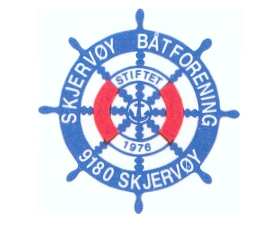 					Skjervøy båtforening 23.04 2020Referat fra styremøte 7  - 2020Tid:	Torsdag 24.04  2020. kl 19.00Sted:	 Klubbhuset.Til stede: Dag Dyrnes, Arnt J Berg, Frank Bless, Håvard PaulsenSaker:2/20.  	Resultat av avstemning sak 1/20:Resultatet av avstemningen viser at 4 medlemmer har stemt mot styrets forslag til budsjett2020 og investering i ny brygge 4.Styret har vurdert gjennomføringen av årsmøtesakene og avstemningsprosessen og ser ikke atdette kunne vært gjennomført på en annen måte.  Styret er avhengig av et gyldig budsjett og saken om brygge 4 har vært belyst gjennom medlemsmøter, informasjon til medlemmer i flere omganger i tillegg til at saken eksplisitt ble lagt ut og informert om via sms, mail og hjemmesida.  Vedtak:  Styret jobber nå videre med et gyldig årsbudsjett for 2020 og med bestilling av ny brygge 4(se egen sak) 3/20 Revidert forespørsel om tilbud på betongbrygge MarinasStyret gjennomgår tilbudet og reviderer dette med de spesifikasjonene vi ønsker.4/20	17.mai konvoiEtter initiativ fra leder i 17.maikommiteen tar styret tar initiativ til en båtkonvoi.  Allemedlemmer får sms med oppfordring om å delta.5/20	Nødvendige oppdrag utover vårenStøyping av betonglodd Vann og strøm til slippområdet(Frank tar ansvaret)Produksjon av bordbakker6/20	DivDiv informasjonMøtet hevet kl. 20.45Håvard Paulsen(ref)